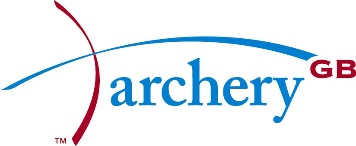 Rules of ShootingBackground:This document has been produced to help with the communication of the Rules of Shooting changes that were approved and are effective from the 9th April 2018.The document will show the revised wording in full for each change. To see what the difference is, the reader will need to refer to the previous version of the Rule Book.For reference, the changes affect rules 201, 306, and Parts 11 & 12 in the Archery GB Rule Book.Graham Potts - Rules, Archery GBRule 201 (a) (ii) A change has been made to the wording of this rule, regarding the covering of the non-sighting eye. It removes the need for the whole of the glasses  lens of that eye to be covered, and allows the use of film or tape. The use of an eye patch is still in place.The revised wording of 201 (a) in full is as follows:201.	Introduction and General Rules   The recognised bowstyles are given below.  Additional information is also provided where necessary within the Rules for each separate archery discipline.  The following general rules apply to all bowstyles:(a)	Visual Aids.(i)	Field glasses, telescopes and other visual aids may be used for spotting arrows.(ii)	Prescription spectacles or shooting spectacles, provided they are fitted with the same lenses normally worn by the archer, and sun glasses may be used.   Should an archer need to cover the non-sighting eye, and or glasses lens, film or tape may be used to obscure vision or an eye patch may be used.(iii)	No visual aid may be fitted with microhole lenses, or similar devices, nor marked in any way which can assist in aiming.--------------------------------------------------------------------------------------------------------------------------------------Rule 306. Following the feedback received on the proposal to changes to scoring procedures in Rule 306 published in AUK Winter 2017 edition, these are being implemented.The revised wording covers Rule 306 (a) to (g), with (h) onwards remaining unchanged, and is as follows:306.	Scoring(a)	(i)	For all bowstyles the scoring points for hits on the target face for Archery GB Imperial Rounds are: Gold 9, Red 7, Blue 5, Black 3, White 1.(ii)	For all bowstyles, the scoring points for hits on the target face for Archery GB Metric Rounds are:(iii)	The value shall be determined by the position of the arrow shaft.(iv)	A miss is to be recorded as a letter M.(b)	It is mandatory to adopt a system of recording scores which prevents the archer being the sole recorder of their score. Approved systems are included in appendix A(c)	When scoring each archer must identify their arrows by pointing at the nocks, but not touching them and calling out the values clearly and in descending order. An arrow touching the dividing line between two scoring zones shall score the higher value. The scorer will then record the scores in Blue or Black Ink only.(d)	A Judge must be called if:(i)	The scorer incorrectly records an arrow value, or the value is not clearly shown(ii)	Arrows are recorded in the wrong order(iii)	The archers on a target cannot agree on the value of an arrow, in which case the judge shall give a decision, which shall be final.(e)	If the target face or arrow(s) is disturbed by the archer before an arrow value has been decided the arrow(s) shall not be given the higher value.(f)	No arrows shall be withdrawn from the target buttress until all arrows are scored, and the archers satisfied they are correctly recorded.(g)	The scorer shall complete all elements of the scorecard and sign it. The archer will then check and sign the scorecard confirming it is correct. It is each archers responsibility to ensure their score is correctly recorded and all aspects of their scorecard are correctly completed.	(i) 	A Tournament organizer is not required to check the scorecards. If they do, when checking the scorecards the Tournament Organiser finds;			(a) That an arrow value has been changed which has not been signed by a Judge then this will be scored as a miss and the total altered accordingly.			(b) If there are found to be any discrepancies in additions then these will be altered accordingly.	(ii)	Claims for records and awards will be invalidated if any arrow value alterations have not been signed by a Judge--------------------------------------------------------------------------------------------------------------------------------------Parts 11 & 12 - Rules that cover Disabled Archers and Visually Impaired Archers. The changes are largely as published in the proposal in the Winter edition of AUK, although some minor alterations have been included.The change was made to bring together the rules into one section. This necessitates the removal of Part 12, and inclusion in Part 11. The revised Part 11 is shown in full, below:RULES OF SHOOTING THAT CONCERN DISABLEDARCHERS1100 Policy. Disabled archers should be in a position to participate and compete to the best of their ability. If disabled archers are unable to comply with a Rule of Shooting then they will be allowed dispensation from that Rule and any reasonable adjustments necessary will be made. Any variations must be related to the needs and the safety of the person concerned.1101 Implementation.(a) In Clubs and at non-UK Record Status Tournaments; archers may self-declare their disability and use any variation from our Rules of Shooting provided that it is safe (See 1102 for allowable variations by reason of visual impairment). Evidence of disability should only be asked for in exceptional circumstances. Clubs shall allow such archers to access the club-based handicap and archer classification systems.(b) At UK Record Status Tournaments archers may also self-declare their disability. For automatic dispensation, the disability must be seen to make compliance with the rule impractical. (Note. Tournament Organisers should collect this information via the essential requirements of entry forms under SAP 3).(i) In cases where the disability is not obvious, then any documentation which demonstrates eligibility shall be accepted as evidence. E.g. a “Blue Badge” or Certificate of Vision Impairment.Some archery related documentation is listed below:A World Archery classification of any date which allowed or allows the archer to compete nationally or internationally.A current BBS, IBSA or WA sight classification.A Not Eligible para-archery classification which permits the use of an assistive device.An Archery GB dispensation card which permits an assistive device.(c) Any variation from the rule must not compromise the safety of others or that of the disabled archer.(d) Any variation from the rule must not give an advantage to the disabled archer over other archers (e.g. using a mechanical release aid with a recurve bow).(e) In cases of doubt, dispute or complaint, the archer should be allowed to participate with the dispensation claimed and the matter referred to Archery GB as below. Additional evidence may be collected and any decision reached will be final.1102 RULES OF SHOOTING FOR VISUALLY IMPAIRED ARCHERSThese provisions apply to any archer regarded as disabled under the Equality Act 2010 by reason of visual impairment.A. Rules of Shooting – General(i) The Archery GB Rules of Shooting for Target Archery shall apply to VI archers except as stated in the following paragraphs.B. Shooting(i) A VI archer using a tactile sight will shoot an extra end of sighting arrows at the initial distance unless they opt not to. (ii) For all rounds which involve a change in distance of the target, a VI archer using a tactile sight will shoot an end of sighting arrows at each change unless they opt not to.(iii) A VI archer using a tactile sight will shoot a complete end (six arrows where appropriate) before returning from the shooting line. (iv) A VI archer shall be permitted to have a spotter who shall be allowed to stand 1m behind the shooting line. The spotter may only give their archer information as to the fall of each arrow (including a ‘bouncer’), timing information and any necessary safety warnings. A spotter shall pass information to the archer in such a manner as to avoid disturbance to other archers on the shooting line.(v) Assistance in adjusting any sighting device may be given to a VI archer by a third party only during sighting ends and between shooting ends.(vi) A spotter may be nominated as an assistant as provided in Rule 306(r) who shall at all times be under the control and discipline of the Judge.(vii) A VI archer using a spotter shall only approach the target when accompanied by his/her spotter. (Safety issue)C. Handicap and Classification Schemes(i) Any handicap or classification scheme in use by visually impaired archers shall, in general, conform to the procedures laid down for sighted archers(ii) If a visually impaired archer from time to time uses more than one type of sight, a separate handicap/classification record sheet must be maintained for each sight. When taking part in any handicap/classification competition the archer must use only the handicap/classification obtained with the type of sighting aid used in that competition.(ii) For UK National Records archers will need a valid BBS or IBSA sight classification of B1 or B2/3 combined and shoot with equipment as laid down in World Archery’s rules. Record claims are made in the normal way.D. Equipment(i) Equipment used by a VI archer must generally conform to the specification(s) given in Part 2. (ii) A VI archer may use a visual or tactile sight. A visual sight may be adapted to suit the residual vision of the archer and in this case Rule202(e) (i) shall not apply. A visual sight may incorporate prisms, lens or other magnification device, enlarged sight ring/pin and may provide for more than one sighting point. These adaptations may be made to all bow types used by a recognised VI archer.(iii) A tactile sight must not act as a support to the bow, bow hand or arm.(iv) A tactile sight must be capable of being adjusted by the archer without moving from the shooting line.(v) The tactile sight may touch upon any part of the bow hand or forearm but no part of it shall be further from the archer’s body than the bow hand when the bow is fully drawn.(vi) The sight stand/foot location device must not represent an obstacle to other competitors.(vii) The total width of the sight stand/foot location device shall be no more than 80cm.(viii) The maximum depth of the foot location device shall be no more than 6cm.E. Rounds (i)	The following table defines rounds akin to the Archery GB Imperial rounds and the WA VI rounds. The number of dozen arrows is shown under the given distance and face size.Junior archers shoot the Burntwood rounds at a distance of 15m(ii)	Records.  Single round records may be claimed for rounds designated by an X in column 1 of the table in Rule 1205(a) above and for the Portsmouth round as described in Part 41103 Insurance. Insurance cover will not be invalidated in the case of a disabled archer who is unable to comply with the Archery GB or WA Rules of Shooting, PROVIDING the person in charge of the shooting is satisfied that safety is not being compromised.1104 Guidance. For advice whether any variation to the rules is allowable please email: disability@archerygb.orgSummary of changes effective 9th April 2018ZonePointsZonePointsInner 10 Record as X, score value 10Inner Blue6Inner 10 Record as X, score value 10Outer Blue5Inner Gold10Inner Black4Outer Gold9Outer Black3Inner Red8Inner White2Outer Red7Outer White1VI RoundsVI RoundsVI RoundsVI RoundsVI RoundsVI RoundsVI RoundsVI RoundsSee Rule 1205(b)IndoorOutdoorOutdoorOutdoorOutdoorSee Rule 1205(b)DistanceDistance18m30m30m30m30mSee Rule 1205(b)Face SizeFace Size60cm40cm60cm80cm122cm5 Zone Scoring5 Zone Scoring5 Zone ScoringBurntwood - York round642Burntwood - Hereford/All Bristol rounds642Burntwood  - St George round333Burntwood  - Albion/Windsor rounds333Burntwood  - All Western rounds44Burntwood  - All National rounds42Burntwood  - All Warwick rounds22Burntwood  - American round2½2½2½Burntwood  - St. Nicholas round4310 Zone Scoring10 Zone Scoring10 Zone ScoringXWA VI Outdoor (1440)33 + 33XWA 30m6WA VI Olympic setsXWA VI Indoor5WA VI Indoor matchsets